SCHEDA PROGETTO	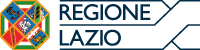 SCHEDA PROGETTO	Nome progettoI CANTI DI MARIAArea geografica di interventoViterbo e ProvinciaBeneficiarioUNITA’ PASTORALE S. Maria del PARADISO S. Maria  EDERA MUSICHIAMO APSSede01100 VITERBO - Via del Paradiso 22Eventuali partnerGEOVITDescrizione sintetica dell’iniziativaProgetto nato dall'esigenza di far sentire brani e canti Mariani per rievocare il ricordo dei vari riti religiosi sospesi causa Covid-19.A chi è rivoltaA tutti i cittadini di qualsiasi età, con particolare attenzione alle persone  disagiate ed anzianeAttività4 concerti per tutta la comunità Piansano, Bolsena, ViterboProgrammabrani liturgici, marce originali per banda e brani da concertoRisultatiPrevista partecipazione di oltre 1000 fedeliCosto totale€ 3.750,00Contributo assegnato€ 3.000,00Materiali allegatilocandine e manifestiContatti (email/telefono)Tel: 0761/346919M° Mercurio Vincenzo 3920236043Sito webbandamusichiamo@libero.ithttps://www.santamariadelparadiso.it/banda-musicale-musichiamo/SocialMusiChiAmo | Facebook